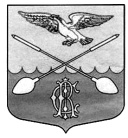 АДМИНИСТРАЦИЯ ДРУЖНОГОРСКОГО ГОРОДСКОГО ПОСЕЛЕНИЯ ГАТЧИНСКОГО МУНИЦИПАЛЬНОГО РАЙОНА ЛЕНИНГРАДСКОЙ ОБЛАСТИП  О  С  Т  А  Н  О  В  Л  Е  Н  И  ЕОт  02.10.2019                                                                                                                       № 354Руководствуясь  положениями  Федерального  закона  от  06.10.2003  № 131-ФЗ  «Об  общих  принципах  организации  местного  самоуправления  в  Российской  Федерации,  Федерального  закона от 17.07.2009 г. № 172-ФЗ «Об антикоррупционной экспертизе нормативных правовых актов и проектов нормативных правовых актов»,  Уставом  муниципального  образования  Дружногорское  городское  поселение  Гатчинского  муниципального  района  Ленинградской  области                                                        П О С Т А Н О В Л Я Е Т:        1. Внести в постановление администрации Дружногорского  городского  поселения Гатчинского  муниципального  района  Ленинградской  области  от  05.09.2011  № 205 «Об утверждении Положения о порядке проведения антикоррупционной экспертизы муниципальных  правовых актов администрации Дружногорского городского поселения Гатчинского муниципального района и  проектов нормативных правовых актов»   следующие  изменения:        1.1. Приложение №  2 к постановлению администрации  Дружногорского  городского  поселения  №  205  от 05.09.2011 г. изложить в новой редакции (Приложение  № 1).        2. Постановление  администрации  Дружногорского  городского  поселения  Гатчинского  муниципального  района  Ленинградской  области  от  18.07.2017  № 283 «О  внесении  изменений  в  постановление  администрации  Дружногорского городского поселения Гатчинского муниципального района Ленинградской области от 05.09.2011  № 205 «Об  утверждении  Положения  о порядке проведения  антикоррупционной экспертизы муниципальных  правовых  актов администрации  Дружногорского городского поселения Гатчинского муниципального района и  проектов нормативных правовых актов»  признать  утратившим  силу.        3. Настоящее постановление вступает в силу со дня его официального опубликования и подлежит размещению на официальном сайте Дружногорского городского поселения.И.о.  главы  администрации Дружногорского  городского  поселения                                                                      И.В.  ОтсПриложение № 1к постановлению администрации Дружногорского городского поселения №  354 от 02.10.2019                                                        Персональный составкомиссии по проведению антикоррупционной экспертизы муниципальных правовых актов администрации Дружногорского городского поселения Гатчинского муниципального района и проектов нормативных правовых актов.Председатель комиссии:	Отс И.В. – и.о. главы  администрации Дружногорского городского поселения  Гатчинского  муниципального  района  Ленинградской  области.Заместитель председателя комиссии:	Виноградов О.И. – начальник отдела градостроительства, земельных и имущественных отношений администрации Дружногорского городского поселения Гатчинского  муниципального  района  Ленинградской  области.Члены комиссии:	Павлова Е.О. – начальник отдела бюджетного учета и отчетности - главный бухгалтер администрации Дружногорского городского поселения Гатчинского  муниципального  района  Ленинградской  области.Секретарь комиссии:Павлова  К.Е. – специалист  1  категории  отдела градостроительства, земельных и имущественных отношений администрации Дружногорского городского поселения Гатчинского  муниципального  района  Ленинградской  области.О внесении  изменений  в  постановление  администрации Дружногорского  городского поселения  Гатчинского муниципального  района  Ленинградской  области  от  05.09.2011  № 205 «Об утверждении Положения о порядке проведения антикоррупционной экспертизы муниципальных  правовых актов администрации Дружногорского городского поселения Гатчинского муниципального района и  проектов нормативных правовых актов»